Музыка в школе как учебный предмет.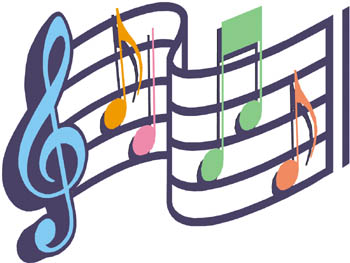 В чем состоит специфика предмета «музыка»?   Целенаправленное и систематическое музыкальное воспитание осуществляется в школе на уроках музыки. Само название предмета говорит о том, что он отличается от таких, как математика, физика, химия, биология, имеющих название соответствующих наук. Музыка же является одним из видов искусства, которое и составляет основное содержание предмета. Уроки музыки – это уроки искусства. Вместе с литературой и изобразительным искусством они составляют эстетический цикл.   Тесная связь, существующая между данными видами искусства, определяется тем, что каждое из них своими специфическими средствами раскрывает внутренний мир человека. Поэтому произведения изобразительного искусства, художественное слово помогают передать глубину чувств, идей, воплощенных в музыке. В свою очередь музыка способна вызывать настроения, переживания, созвучные многим произведениям живописи и литературы.   Музыка как школьный предмет прочно связана и с историей. Для понимания музыкальных произведений необходимо знание исторической обстановки, тех социальных проблем, которые, так или иначе, нашли свое отражение в творчестве композитора. Вместе с тем под влиянием музыки создается ощущение сопричастности историческим событиям, что очень важно для понимания истории.   На этом принципе и базируется содержание урока музыки, нравственно-эстетическим стрежнем которого является художественно-педагогическая идея. В ней раскрываются наиболее значимые для формирования личностных качеств ребенка вечные темы искусства: добро и зло, любовь и ненависть, жизнь и смерть, материнство, защита Отечества и другие, запечатленные в художественных образах.  Проще говоря, дети осмысливают  музыку в соответствии с общечеловеческими ценностями, пытаются найти ответ на вопрос «Что есть истина, добро и красота в окружающем мире?». Т.е на уроках происходит, прежде всего,  формирование внутреннего мира ребенка, его нравственных убеждений, его гражданской позиции: отношение к семье, близким, к родине и др., понимание своего места и роли в этом мире.  Какова цель предмета «музыка»?   Цель уроков музыки в общеобразовательной школе – воспитание музыкальной культуры учащихся как необходимой части их духовной культуры. Понятие «музыкальная культура» довольно емкое. Оно включает: Нравственно-эстетические чувства и убеждения, музыкальные вкусы и потребности;Знания, навыки и умения, без которых невозможно освоение музыкального искусства (восприятие, исполнение);Музыкальные, творческие способности, определяющие успех музыкальной деятельности.Виды  деятельности учащихся на уроке музыки и за что  ставится оценка на уроке?   Музыкальная культура школьников формируется в процессе активной музыкальной и творческой деятельности, и чем разнообразнее и активнее деятельность детей на уроке, тем успешнее может осуществляться развитие их музыкальных и творческих способностей, формирование интересов, вкусов, потребностей. Поэтому урок музыки включает в себя различные виды деятельности учащихся:Слушание (восприятие) музыкального произведения (знакомство с музыкальными произведениями различных стилей и жанров, композиторами, исполнителями).   Музыкальное произведение выражает сложный внутренний мир человека. Воздействуя, музыка способна волновать, радовать, вызывать к себе интерес. Радость, печаль, надежда и разочарование, счастье и страдание – всю эту гамму человеческих чувств, переданную в музыке, дети слышат, переживают и осознают.    В процессе данного вида деятельности происходит пробуждение и развитие чувственной сферы ребенка, формирование эмоциональной отзывчивости, что необходимо для его гармоничного развития.Хоровое, ансамблевое и сольное пение.   Данный вид деятельности способствует не только развитию певческой культуры школьников, но и творческой самореализации каждого ребенка, его общему и музыкальному развитию; воспитанию духовного мира детей; становлению их мировоззрения, формированию будущей личности.Музыкально-ритмические движения, пластическое интонирование (для учащихся 1-4 класов)Наряду с другими видами деятельности музыкально-ритмические движения обеспечивают разностороннее музыкальное развитие учащихся: у них развивается музыкальность, творческие способности, формируются навыки коллективных действий. Воспитательное значение движений под музыку проявляется и в том, что они активизируют чувство ритма, способствуют углубленному освоению музыкального материала урока. С помощью движений школьники передают характерные особенности произведения.Рисование музыки и под музыку (для учащихся 1-5 классов)Дети рисуют, отражая в рисунке свое ассоциативное видение музыкального произведения. Музыкальное рисование способствует более глубокому «проживанию» (восприятию) музыкального произведения и развитию чувственной (эмоциональной) сферы учащихся.Сбор портфолио творческих работ (для учащихся 5-9 классов)Дети собирают в папочку («Дневник музыкальных впечатлений») материал по теме урока, например, к прослушанному на уроке музыкальному произведению дома дети подбирают стихи, рисунки, репродукции картин известных художников, сочиняют сказку; а так же  собирают доклады о композиторах, произведения которых звучали на уроке, их портреты, материалы о симфоническом оркестре, о музыкальных инструментах,  о театре и балете, об опере и оперных певцах и др.;Традиционным является домашнее  задание по сбору художественной коллекции, где ребята к музыкальному произведению, звучащему на уроке, подбирают  примеры произведений различных видов искусства, сходных по художественному образу.Ребята 6-9 классов  работают над  проектами. Данный вид деятельности подразумевает самостоятельную познавательную деятельность школьника, которая обеспечивает подлинное гармоничное развитие личности каждого конкретного ребенка по его индивидуальной траектории. Выбирается он детьми по желанию и материал собирается по выбору самого ребенка.Оцениваются такие творческие работы учащихся только на «пять». За что  же ставятся  оценки на уроке музыки?   Оценка на уроке музыки – это показатель активности включения ребенка в процесс постижения и восприятия музыки. Эмоционально-осознанное восприятие музыкального произведения способствует более глубокому проникновению в его содержание и осмыслению его идеи. Каждый ребенок вносит что-то свое в процесс общения с искусством. Именно это обуславливает воспитывающее воздействие музыки.   Поэтому при  выставлении оценки  учитывается  насколько активно ребенок включался в различные виды деятельности на уроке: слушание, исполнение, обсуждение  и анализ услышанного (исполненного);выполнение творческих заданий, как дома, так и на уроке (в том числе и проектная деятельность);музыкальное рисование;кроме того, урок музыки не исключает и такие формы контроля знаний учащихся, как музыкальная викторина (определение на слух музыкального произведения и композитора), проверочная работа и контрольные тексты по материалам урока, которые предполагают знание материала учебника и музыкального словаря. Критерии определения результативности музыкальной деятельности школьников:степень развития эмоционального восприятия учащимися музыкальных произведений различных стилей и жанров;степень сформированности осознанного отношения у школьников к явлениям музыкального искусства (основные категории и понятия, специфика языка);степень развития индивидуально-оценочных суждений о содержании музыкальных произведений, об их нравственных ценностях, о современности звучания шедевров музыкальной классики;степень развития у школьников музыкальности, творческих способов деятельности, навыков коммуникативной культуры, потребности общения с музыкой.При этом при выставлении оценки учитывается индивидуальная траектория развития конкретного ребенка, т.е. каким он был вчера и каким стал сегодня. Зачем моему ребенку уроки музыки?     Сегодняшний школьник современного бурно меняющегося мира совсем иной, чем был раньше. Он опережает своих предшественников в физическом развитии, но, увы! Отстает в духовно-нравственном плане. К тому же новые условия современной жизни не способствуют духовному здоровью детей.    В воспитании духовной культуры и нравственного облика учащихся особенно велика роль уроков музыки, с наибольшей силой, воздействующей на эмоциональный мир школьника, его нравственные и духовные качества, облагораживающие его душу. Уроки музыки способствуют формированию богатого духовного мира учащихся, развивают художественный вкус, эстетические потребности, воспитывают духовно и нравственно.   Воспитательная миссия музыки заключается в призыве к добру и справедливости, в прозрении более совершенного мира. Посредством музыки происходит формирование сильной, творческой, жизнеспособной личности, она «позволяет полнее ощутить ценность жизни, почувствовать ее пульс, течение: она облагораживает внутренний мир личности и делает его подлинным «аристократом духа» (И.А.Ильин).     О воспитательной роли музыки писали философы и учёные, музыканты и педагоги. Духовно-нравственное и художественно-эстетическое воспитательное воздействие музыки было отмечено в далёкие от нас времена. В эпоху Древней Греции музыке отводилась роль учителя, воспитывающего душу. По мнению Конфуция, музыка придает личности цельность и гармоничность, она есть средство воспитания характера «благородного мужа», отличительной чертой которого являлась высокая духовность.   В своем трактате «Гармонические установления» в главе, «Для какой цели нужно учиться музыке?»  итальянский композитор и музыкальный теоретик эпохи Ренессанса Дж. Царлино писал: «Музыку нужно изучать не как необходимую науку, но как свободную и достойную, так как посредством нее мы можем достичь хорошего и достойного поведения, ведущего по пути добрых нравов …». Композитор 18 века Г.Гендель говорил: «Я очень сожалел бы, если бы моя музыка только развлекала моих слушателей: я стремился сделать их духовно лучше».    О духовно-нравственном воздействии музыки, её способности облагораживать человека писали специалисты в области музыкальной педагогики – Л. А. Баренбойм, А. Б. Гольденвейзер и Г. Г. Нейгауз, теоретики и методисты в области музыкального воспитания  – Б. В. Асафьев, О. А. Апраксина и Б. Л. Яворский. Так, Б. В. Асафьев называл музыку «вечно живым» претворением всего, что звучит в природе и в душе человека, и призывал не просто развлекать музыкой, а убеждать и радовать ею.    Музыка в нашей жизни это живое знание и представление человека о самом себе, это путь к себе и открытие себя в себе. Она означает непрерывный процесс самосозидания и самотворчества.  Можно сказать, что личность, чувствующая музыку, глубоко и тонко ощущает мир, умеет видеть прекрасное, величественное в окружающей жизни и слышать мир во всем его многообразии.  В. А. Сухомлинский отмечал, что «музыка открывает людям глаза на красоту природы, нравственных отношений, труда. Благодаря музыке в человеке пробуждается представление о возвышенном, величественном, прекрасном не только в окружающем мире, но и в самом себе». Его слова о том, что «без музыки трудно убедить человека, который вступает в мир, в том, что человек прекрасен», конкретизируют тезис о музыкальном воспитании как воспитании человека, выражающий существо концепции Д. Б. Кабалевского, утверждавшего необходимость воспитания музыкальной культуры школьников как части их духовной культуры.   Музыка в системе общего образования – основа процесса воспитания духовности школьников. Приобретаемые на уроке музыки знания, умения и навыки становятся личностным духовным достоянием, в своей ценностной  данности превращающегося в основу духовного роста и самоутверждения.    Главная задача на уроке музыки – это воспитание потребности в красивом, она утверждает моральную красоту, рождая непримиримость и нетерпимость ко всему пошлому, уродливому. «Держа в руках скрипку, человек не способен совершить плохого»,- гласит старинная мудрость. Зло и подлинная красота несовместимы. Образно говоря, дать в руки каждому ребенку скрипку, чтобы каждый чувствовал, как рождается музыка. Не допустить, чтобы молодое поколение стало только потребителем красоты – это проблема не только эстетического, но и нравственного воспитания.Музыка в современном мире – это не просто предмет развлечения, а могучее средство воспитания и самосовершенствования личности. Духовные, нравственные аспекты закладываются именно в школьном возрасте. «Как гимнастика выпрямляет тело, так музыка выпрямляет душу человека…», сказал В.А.Сухомлинский, следовательно, музыка – одно  из действенных средств духовно-нравственного воспитания и художественно-эстетического образования школьников. Этим удивительным средством я имею удовольствие пользоваться ежедневно, на каждом уроке.   